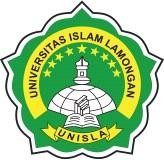 PROPOSAL PROGRAM KREATIVITAS MAHASISWAKrutul untuk meningkatkan imunitas di masa pandemic covid-19BIDANG KEGIATAN PKM KEWIRAUSAHAANDiusulkan oleh :Yusi Rachmawati			(071910051)Rifdah Lathifah Rohadatul Aisyi	(071910041)Siti Nourma Wahyu Nita		(071910045)Vika Veronika				(071910107)Kiki Riani				(071910030)UNIVERSITAS ISLAM LAMONGAN LAMONGAN2021PENGESAHAN PROPOSAL PKM-KEWIRAUSAHAANJudul kegiatan		: KRUTUL (Krupuk Bekatul)Bidang kegiatan		: PKM-KEWIRAUSAHAANKetua Pelaksana kegiatanNama lengkap		: Yusi Rachmawatib. NIM					: 071910051	Jurusan		: AkuntansiPerguruan Tinggi		: UNISLAAlamat Rumah dan No. Telp/HP		: Mantup, Lamongan- 088996635786Email		:yusirachmawati238@gmail.comAnggota Pelaksana Kegiatan/ Penulis		: 5 OrangDosen PembimbingNama Lengkap dan Gelar		: Levia Inggrit Sayekti, SE.,MM.b. NIDN/NIDN	:0710029402	c.  Alamat Rumah dan No. Telp/HP		: Perum. Graha Indah Blok M, No.4, LamonganBiaya Kegiatan TotalKemristekdikti		: Rp 5.090.000Sumber Lain		: -Jangka Waktu Pelaksanaan		: 5 BulaniiDAFTAR ISIiiiBAB 1 PENDAHULUANLatar Belakang PermasalahanBekatul adalah hasil samping penggilingan padi. Setelah beras dipisahkan dari sekam (kulit luar gabah), kemudian dilakukan penyosohan. Proses penyosohan dilakukan dua kali, penyosohan pertama menghasilkan dedak (seratnya masih kasar), sedangkan penyosohan kedua menghasilkan bekatul (rice bran) yang bertekstur halus. Namun seringkali di penggilingan antara dedak dan bekatul tidak dipisahkan dan difungsikan hanya sebagai pakan ternak. Untuk istilah dedak dan bekatul ini dibedakan oleh FAO. Yang dimaksud dengan dedak adalah hasil sampingan dari proses penggilingan padi yang terdiri dari lapisan sebelah luar dari butiran padi dengan sejulah lembaga biji. Sementara bekatul adalah lapisan sebelah dalam dari butiran padi, termasuk sebagian kecil endosperm berpati. Dari segi gizi, kandungan gizi beras putih sebenarnya sudah sangat sedikit, sebab kandungan utamanya adalah karbohidrat. Kandungan gizi di luar karbohidrat seperti serat, vitamin B kompleks, protein, tiamin, niasin serta tokoferol dan aneka zat gizi lain justru ada di bekatul. Masyarakat lebih mengenal sebagai pakan ternak, sementara manusia hanya mengkonsumsi beras putih. Tak heran bila sekarang banyak terserang aneka penyakit seperti konstipasi, kanker kolon, hipertensi, hiperkolesterol, diabetes mellitus dll karena zat sehat dalam menu sehari-hari sangat minim.Meski kerap digunakan sebagai campuran panganan ternak bersama dedak, bekatul sejatinya bisa dikonsumsi manusia. Terlebih, bahan panganan berupa lapisan kulit terluar bulir padi yang diperoleh dari proses penggilingan ini memiliki segudang manfaat bagi kesehatan.	Bahan pangan yang memiliki tekstur serupa tepung ini mengandung fitokimia yang berguna bagi kesehatan tubuh manusia, seperti vitamin B-1, B-3, B-6), mineral (besi, fosfor, magnesium, kalium), asam amino, serta asam lemak esensial.Tak hanya itu, bekatul beras merah juga mengandung senyawa antioksidan seperti proantosianidin, flavonoid, asam fenolik, antosianin, tokoferol, tokotrienol, y-oryzanol, dan asam fitat. Karena kandungan nutrisinya yang kaya, bekatul beras merah memiliki sejumlah khasiat bagi kesehatan manusia, antara lain:	Kandungan antioksidan dalam bekatul berfungsi untuk melawan paparan radikal bebas berlebih yang menyebabkan kanker.Bekatul dilaporkan memiliki kandungan antosianin dan senyawa fenolik yang tidak ditemukan pada beras putih. Dua jenis antioksidan ini dilaporkan berpotensi sebagai zat anti kanker.Kandungan antioksidan dalam bekatul  juga diketahui memiliki aktivitas kemopreventif terhadap kanker kolon, payudara, hati, dan kulit, yang ditunjukkan dari hasil penelitian invitro maupun invivo.	Tak hanya mencegah penyebaran kanker, antioksidan dalam bekatul  juga berperan dalam menjaga kesehatan kulit dan mencegah tanda-tanda penuaan dini.Antioksidan dalam bekatul  juga berperan dalam meningkatkan sistem pertahanan tubuh. Manfaat antioksidan dalam bekatul lainnya yaitu untuk menjaga kesehatan otak. Antioksidan dalam bekatul dipercaya dapat melindungi otak dari ancaman dari penyakit neurodegeneratif seperti penyakit Alzheimer dan Parkinson.Melihat peluang pasar yang begitu besar, di Kawasan Lamongan dan sekitarnya, kami terdorong untuk ikut serta menyajikan suatu olahan baru dari bahan dasar bekatul yang terjangkau dan mudah didapat yakni olahan krupuk yang berbahan dasar bekatul dan memiliki banyak varian rasa atau lebih singkatnya bisa disebut dengan “krutul” yang sengaja kami dedikasikan untuk penggemar kuliner di Kota Lamongan yang tidak hanya mendambakan cita rasa, namun juga nutrisi tinggi yang bermanfaat bagi tubuh. Selain itu kami juga ingin menunjukkan suatu terobosan yang mampu merubah paradigma masyarakat bahwa bekatul tidak hanya dapat digunakan sebagai pakan ternak, namun dapat dijadikan sebagai olahan yang memiliki nilai ekonomis tinggi.TujuanMengangkat nilai manfaat bekatul sebagai produk makanan ringan bernilai ekonomis sebagai produk unggulan baru bagi masyarakat Kabupaten Lamongan.Hasil yang DiharapkanTumbuhnya wirausaha krutul dari kalangan mahasiswa dan masyarakat Kabupaten Lamongan sebagai inovasi usaha masyarakat.ManfaatBagi mahasiswa merupakan ide kreatif dan inovasi untuk menumbuhkan wirausaha baru berbasis produk makanan ringan yang bahan bakunya hingga kini masih tersedia cukup banyak di Kabupaten Lamongan.Bagi institusi perguruan tinggi merupakan wujud pengabdian bersama masyarakat dalam rangka membangun terciptanya masyarakat mandiri secara ekonomi dengan memanfaatkan bahan baku lokal yang ada.Bagi masyarakat merupakan wacana inovasi untuk menumbuhkan pemanfatan potensi wilayahnya masing-masing menjadi sumber ekonomi yang dapat memberikan tambahan pendapatan sekaligus menciptakan produk unggulan baru bagi Kabupaten Lamongan. Bagi Pemerintah Kabupaten Lamongan dapat membuka wacana pengembangan produk unggulan daerah.BAB 2GAMBARAN UMUM RENCANA USAHAProspek Pengembangan Usaha krutulKrupuk bekatul memiliki banyak manfaat bagi kesehatan tubuh. Baru-baru ini kesadaran masyarakat mengenai hidup sehat mulai meningkat. Makanan-makanan organic, minuman-minuman herbal sudah banyak dicari. Mulai dari kalangan orang tua, remaja dan anak-anak sudah mengutamakan hidup sehat.Fakta yang membuktikan semakin perdulinya masyarakat terhadap pola hidup sehat tanpa menggunakan bahan kimia. Dilihat dari kondisi tersebut, ide dasar untuk menciptakan produk makanan ringan  berbahan dasar bekatul yang dikemas dengan nama krutul diyakini akan benar-benar menciptakan produk makanan ringan bernilai ekonomi tinggi sekaligus produk unggul Kabupaten Lamongan. Rencana kewirausahaan berikut pemasaran yang dilakukan adalah:Konsep Produk Olahan bekatul yang kami olah menjadi makanan ringan yakni kerupuk merupakan varian baru dari pemanfaatan bekatul yang selama ini mungkin dipandang sebelah mata oleh sebagian masyarakat. Bekatul  memiliki berbagai khasiat, manfaat dan vitamin yang terkandung didalamnya, salah satu manfaat bekatul adalah Mengurangi insomnia ,Mendukung sistem saraf dan kontraksi otot ,Mengatur detak jantung, Mencegah penggumpalan darah, Menambah sirkulasi daraf perifer , Menambah oksigenisasi jaringan dan otot jantung, Meningkatkan glikogen dalam otot dan hati, Meningkatkan pemasukan oksigen ke dalam otak, Meningkatkan stamina. yang akan kami sajikan dalam bentuk kerupuk  dikemas dalam wadah yang ramah lingkungan dan kekinian.Promosi Dalam rangka memperluas daerah pemasaran, maka akan digunakan beberapa distributor dan agen untuk memasarkan produk kami, khususnya Tujuan dilakukannya distribusi yang menyeluruh adalah agar pangsa pasar lebih mengenal terlebih dahulu mengenai produk kami. Target utama konsumen kami adalah masyarakat dan kalangan pecinta krupuk. Untuk promosi sendiri kami akan melakukan dengan beberapa cara diantaranya :Word of mouthMempromosikan secara personal kepada kerabat terdekat dan teman teman, dengan menunjukkan berbagai keunggulan produk, seperti kualitas, packaging yang menarik, harga yang murah, dll. Hal ini terbukti merupakan saran promosi yang unggul dan berpotensi untuk berkelanjutan.PackagingMenggunakan pengemasan yang menarik dengan desain khusus yang akan menarik konsumen, dengan menggunakan plastic klip yang di depannya terdapat stiker berisi varian rasa Branding ImageMengajak mahasiswa yang menjadi salah satu tokoh di dunia kampus, tokoh terkenal di Kabupaten Lamongan serta lingkungan civitas akademika Universitas islam Lamongan untuk turut mempromosikan produk krupuk bekatul.Bekerja sama dengan event kampusMembuka stand pada berbagai event kampus dan acara besar di Kabupaten Lamongan. Tujuan utamanya adalah dengan mengenalkan produk keberbagai kalangan.Media Sosial PublikasiMenggunakan berbagai media sosial dan pembuatan brosur atau pamphlet yang saat ini merupakan jurus jitu dalam hal promosi produk untuk mengenalkan produk krupuk bahan dasar bekatul “krutul” agar pangsa pasar kami lebih luas dan produk kami dapat diterima secara publik.Segmentasi PasarDalam pengelompokkan konsumen ini menggunakan pengelompokkan segmentasi demografis dan psikografis. Produk krupuk sendiri bisa dikonsumsi oleh semua orang mulai anak kecil hingga orang dewasa.Segmentasi GeografisProduk yang kami jual saat ini tersebar luas hanya di Kota Lamongan saja karena itu, kami melakukan penjualan secara online dengan tujuan agar produk ini dapat tersebar luas di wilayah lain diluar Kota sehingga dapat menambah segmen pasar dan membuat konsumen diluar Kota mengetahui akan inovasi krupuk terbaru.Segmentasi demografisProduk krutul yang kami tawarkan dapat dikonsumsi oleh seluruh kalangan usia mulai dari anak kecil, remaja, dewasa hingga orang tua karena produk yang kami tawarkan bukan merupakan produk khusus yang hanya dapat dikonsumsi oleh kalangan usia tertentu.Segmentasi psikografisProduk yang kami tawarkan memiliki kualitas yang baik sehingga konsumen tidak perlu merasa khawatir akan produk krutul.Segmentasi perilakuProduk yang kami tawarkan memiliki kualitas yang baik dengan kandungan bahan yang berkualitas dan aman untuk dikonsumsi oleh konsumen dengan proses produksi yang bersih yang dilakukan dengan teknologi akan tetapi tidak mengurangi cita rasa sehingga memberikan kepuasan pelanggan.TargetingSetelah melakukan segmentasi yang ada, kami memiliki targeting yang cukup simple, kami menargetkan kepada siapa saja laki-laki perempuan segala umur yang tertarik mengkonsumsi krutul, namun dengan lingkungan yang menyenangkan.PositioningKami ingin memperkenalkan kepada masyarakat luas bahwa krutul merupakan produk inovasi dari krupuk. Sebagian masyarakat mengenal krupuk  hanya terbuat dari tepung terigu dan tapioka saja, namun kini kami memberikan inovasi krupuk yang di campur dengan bekatul  yang banyak mengandung manfaat. Proses produksi yang baik dengan bahan yang berkualitas dan aman untuk dikonsumsi oleh seluruh kalangan usia.Dalam hal ini kami merupakan Cost Leadership karena kami menjual produk dengan harga yang terjangkau sehingga konsumen tidak merasa diberatkan dengan harga yang mahal untuk menikmati krutul dengan rasa yang baru. Hal yang dapat kami lakukan untuk memenuhi kepuasan konsumen adalah:Pelayanan yang ramah dalam menghadapi konsumen sehingga konsumen tidak ragu untuk bertanya lebih lanjut tentang produk yang dijual.Fast response dalam memberikan feedback kepada pelanggan sehingga pelanggan tidak merasa proses transaksi begitu lama dan dapat melakukan repeat order untuk pembelian produk lain.Menjaga kualitas makanan atau produk yang dijual dengan bahan yang berkualitas baik dan aman untuk dikonsumsi.Menetapkan harga yang wajar untuk berbagai produk makanan yang dijual sehingga konsumen tidak perlu menanggung harga yang mahal untuk menikmati makanan dengan kualitas yang baik dan cita rasa yang enak.BAB 3METODE PELAKSANAANTempat dan WaktuRumah teman kami Siti Nouma Wahyu Nita, desa Mangkujajar, Kecamatan Kembangbahu, Kabupaten Lamongan. Bulan Juni s/d Oktober 2020.Metode KewirausahaanUji coba formulasi takaran dilakukan berulang-ulang sampai menemukan takaran yang tepat, tingkat kekeringan krutul yang tepat,. Uji coba cita rasa dilakukan dengan tujuan untuk memperoleh pendapat cita rasa yang tepat dari anggota kelompok serta masyarakat sekitar rumah produksi. Formulasi  yang  tepat selanjutnya didaftarkan ke Dinas Kesehatan dan Dinas Perindustrian Kabupaten Lamongan untuk memperoleh P-IRT sebelum disebarluaskan pemasarannya.Tahap PersiapanKegiatan persiapan yang akan dilakukan meliputi pembuatan jadwal kegiatan, kegiatan survey lokasi bahan baku, bahan penunjang, survey pasar, dan kemungkinan pembuatan kerjasama dengan masyarakat sekitar desa Mangkujajar, Kecamatan kembangbahu, Kabupaten Lamongan sebagai pemasok bahan baku bekatul. Peralatan penunjang proses produksi menggunakan peralatan rumah tangga yang ada dengan persiapan juga dilakukan membuat desain untuk packagingnya.Pengadaan BahanBahan-bahan pembuatan krutul seperti bekatul  didapatkan dari tempat penggiling padi di sekitar rumah salah satu anggota kerja. Untuk bahan campuran krutul didapatkan dari membeli di toko.ProduksiPada tahap pertama, yaitu persiapan bahan dan alat, kita melakukan serangkaian kegiatan persiapan untuk pendirian usaha, persiapan alat dan bahan yang digunakan dalam proses produksi dan pembuatan.Adapun alat dan bahan, serta cara kerja pembuatan krutul antara lain sebagai berikut :Alat : pisau, oven, baskom, sarung tangan, dllBahan : bekatul, Tepung terigu, Tepung tapioca, Bawang Putih, Minyak Goreng, Garam, Penyedap rasa.Cara kerja :Pengolahan bekatul menjadi kerupuk antara lain sebagai berikut :Siapkan baskomCampurkan bekatul, tepung terigu dan tepung tapiokaHaluskan bawang putihCampurkan bawang putih yang sudah halus kedalam adonanSetelah itu tambahkan air panas Aduk adonan hingga semua tercampurTambahkan penyedap rasa dan garam Setelah adonan kalis adonan dibentuk seperti tabungIris tipis – tipisLalu taruh di tampah untuk dijemur. Jika cuaca mendung taruh di Loyang lalu di ovenSetelah krupuk kering, lalu di goreng dengan minyak yang panasSetelah kerupuk mengembang angkat lalu tiriskanSetelah ditiriskan campur kerupuk dengan varian rasaSetelah itu kemas produk dengan plastic kemasanPemasaranMemasarkan sekaligus mempromosikan hasil produk melalui sampel dan edukasi kepada konsumen.BAB 4BIAYA DAN JADWAL KEGIATANAnggaran BiayaBerikut ini adalah anggaran biaya yang dibutuhkan dalam melakukan usaha ini akan kami jelaskan dalam table di bawahini :Tabel 1. Ringkasan Anggaran BiayaJadwal KegiatanJadwal-Jadwal rencana kegiatan usaha yang akan dilakukan sebagai berikut:Tabel 2. Jadwal KegiatanLampiran 1 Biodata Ketua, Anggota dan Dosen pendampingBiodata KetuaIdentitas DiriKegiatan Kemahasiswaan Yang Sedang/ Pernah DiPenghargaan Yang PernahSemua data yang saya isikan dan tercantum dalam biodata ini adalah benar dan dapat dipertanggungjawabkan secara hukum. Apabila dikemudian hari ternyata dijumpai ketidaksesuaian dengan kenyataan, saya sanggup menerima sanksi.Demikian biodata ini saya buat dengan sebenarnya untuk memenuhi salah satu persyaratan dalam pengajuan PKM-KLamongan, 19 januari 2021Ketua TimYusi RachmawatiBiodata AnggotaIdentitas DiriKegiatan Kemahasiswaan Yang Sedang/ Pernah DiPenghargaan Yang PernahSemua data yang saya isikan dan tercantum dalam biodata ini adalah benar dan dapat dipertanggungjawabkan secara hukum. Apabila dikemudian hari ternyata dijumpai ketidaksesuaian dengan kenyataan, saya sanggup menerima sanksi.Demikian biodata ini saya buat dengan sebenarnya untuk memenuhi salah satu persyaratan dalam pengajuan PKM-KLamongan, 19 Januari 2021 Anggota TimRifdah Lathifah Rohadatul AisyiBiodata AnggotaIdentitas DiriKegiatan Kemahasiswaan Yang Sedang/ Pernah DiPenghargaan Yang PernahSemua data yang saya isikan dan tercantum dalam biodata ini adalah benar dan dapat dipertanggungjawabkan secara hukum. Apabila dikemudian hari ternyata dijumpai ketidaksesuaian dengan kenyataan, saya sanggup menerima sanksi.Demikian biodata ini saya buat dengan sebenarnya untuk memenuhi salah satu persyaratan dalam pengajuan PKM-KLamongan, 19 Januari 2021 Anggota TimSiti Nourma Wahyu NitaBiodata AnggotaIdentitas DiriKegiatan Kemahasiswaan Yang Sedang/ Pernah DiPenghargaan Yang PernahSemua data yang saya isikan dan tercantum dalam biodata ini adalah benar dan dapat dipertanggungjawabkan secara hukum. Apabila dikemudian hari ternyata dijumpai ketidaksesuaian dengan kenyataan, saya sanggup menerima sanksi.Demikian biodata ini saya buat dengan sebenarnya untuk memenuhi salah satu persyaratan dalam pengajuan PKM-KLamongan, 19 Januari 2021 Anggota TimVika VeronikaBiodata AnggotaIdentitas DiriKegiatan Kemahasiswaan Yang Sedang/ Pernah DiPenghargaan Yang PernahSemua data yang saya isikan dan tercantum dalam biodata ini adalah benar dan dapat dipertanggungjawabkan secara hukum. Apabila dikemudian hari ternyata dijumpai ketidaksesuaian dengan kenyataan, saya sanggup menerima sanksi.Demikian biodata ini saya buat dengan sebenarnya untuk memenuhi salah satu persyaratan dalam pengajuan PKM-KLamongan, 19 Januari 2021 Anggota TimKiki RianiBiodata Dosen PendampingIdentitas DiriRiwayat PendidikanRekam Jejak Tri Dharma PTPendidikan/PengajaranPenelitianSemua data yang saya isikan dan tercantum dalam biodata ini adalah benar dan dapat dipertanggungjawabkan secara hukum. Apabila dikemudian hari ternyata dijumpai ketidaksesuaian dengan kenyataan, saya sanggup menerima sanksi.Demikian biodata ini saya buat dengan sebenarnya untuk memenuhi salah satu persyaratan dalam pengajuan PKM-K..Lamongan, 19 Januari 2021 Dosen PendampingLevia Inggrit Sayekti, SE., MM.Lampiran 2 Justifikasi Anggaran KegiatanPerlengkapan Yang diperlukanBahan Habis PakaiPerjalanan1. Lain-lainLampiran 3 Susunan Organisasi Tim Kegiatan dan Pembagian TugasA.	Susunan Organisasi Tim Kegiatan dan Pembagian Tugas.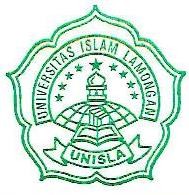 SURAT PERNYATAAN KETUA PENELITI/PELAKSANAYang bertanda tangan di bawah ini:Nama			: Yusi RachmawatiNIM			: 071910051Program Studi		: AkuntansiFakultas			: Ekonomi Universitas Islam LamonganDengan ini menyatakan bahwa usulan PKM-K saya dengan judul: KRUTUL(Krupuk Bekatul) yang diusulkan untuk tahun anggaran 2021 bersifat original dan belum pernah dibiayai oleh lembaga atau sumber dana lain.Bilamana di kemudian hari ditemukan ketidak sesuaian dengan pernyataan ini, maka saya bersedia dituntut dan diproses sesuai dengan ketentuan yang berlaku dan mengembalikan seluruh biaya penelitian yang sudah diterima ke kas negara.Demikian pernyataan ini dibuat dengan sesungguhnya dan dengan sebenar- benarnya.Lamongan, 19 Januari 2021MenyetujuiWakil Dekan Bidang KemahasiswaanKetua Pelaksana KegiatanTitin, S.E., M.M.Yusi RachmawatiNIP/NIK. 0702097801NIM. 071910051Wakil Rektor Bidang KemahasiswaanDosen PendampingIr. Hj. Nuril Badriyah, M.M.Levia Inggrit Sayekti, SE.,MMNIP/NIK. 0720126501NIDN. 0710029402NoJenis PengeluaranBiaya (Rp)1Perlengkapan Yang diperlukan      3.840.0002Bahan Habis Pakai350.0003Perjalan750.0004Lain-lain150.000Jumlah5.020.000NoKEGIATANBULANBULANBULANBULANBULANBULANBULANBULANBULANBULANBULANBULANBULANBULANBULANBULANBULANBULANBULANBULANNoKEGIATAN111122223333444455551Pembuatan Proposal2Pengajuan Proposal3Survei Penyediaan Alat & bahan4Percobaan Pembuatan Sampel5Produksi6Pemasaran7Evaluasi Pelaksanaan8Penyelesaian Laporan AkhirNO.Nama LengkapYusi Rachmawati1.Jenis KelaminPerempuan2.Program StudiAkuntansi3.NIM079100514.Tempat dan tanggal lahirLamongan, 23 Agustus 20015.E-mailyusirachmawati238@gmail.com6.Nomor Telepon/HP088996635786NoJenis KegiatanStatus dalam KegiatanWaktu dan Tempat1---NoJenisPenghargaanInstitusi pemberipenghargaanTahun1.---NO.Nama LengkapRifdah Lathifah Rohadatul Aisyi1.Jenis Kelamin   Perempuan2.Program StudiAkuntansi3.NIM0719100414.Tempat dan tanggal lahirLamongan, 20015.E-mailRifdahaisyi015@gmail.com6.Nomor Telepon/HP085851959454NoJenis KegiatanStatus dalam KegiatanWaktu dan Tempat1---NoJenisPenghargaanInstitusi pemberipenghargaanTahun1.---NO.Nama LengkapSiti Nourma Wahyu Nita1.Jenis Kelamin   Perempuan2.Program StudiAkuntansi3.NIM0719100454.Tempat dan tanggal lahirLamongan, 3 Januari 20015.E-mailNitasit03@gmail.com6.Nomor Telepon/HP085784605442NoJenis KegiatanStatus dalam KegiatanWaktu dan Tempat1---NoJenisPenghargaanInstitusi pemberiPenghargaanTahun1.---NO.Nama LengkapVika Veronika1.Jenis Kelamin   Perempuan2.Program StudiAkuntansi3.NIM0719101074.Tempat dan tanggal lahirLamongan, 17 September 20015.E-mailvikaveronika1709@gmail.com6.Nomor Telepon/HP085854625106NoJenis KegiatanStatus dalam KegiatanWaktu dan Tempat1---NoJenisPenghargaanInstitusi pemberiPenghargaanTahun1.---NO.Nama LengkapKiki Riani1.Jenis Kelamin Perempuan2.Program StudiAkuntansi3.NIM0719100304.Tempat dan tanggal lahir  Lmongan , 06 februari 20015.E-mailrrini596@gmail.com6.Nomor Telepon/HP085784881635NoJenis KegiatanStatus dalam KegiatanWaktu dan Tempat1---NoJenisPenghargaanInstitusi pemberipenghargaanTahun1.---1Nama LengkapLevia Inggrit Sayekti, SE.,MM.2Jenis KelaminPerempuan3Program StudiManajemen4NIP/NIDN07100294025Tempat dan Tanggal Lahir6Alamat E-mail7Nomor Telepon/HP085608200092SarjanahS2/MagisterS3/DoktorNama InstitusiUniversitas Islam LamonganSTIE Mahardika Surabaya-JurusanManajemenManajemen-Tahun Masuk- Lulus-NoNama Mata KuliahWajib/PilihanSKS1Pendidikan ControlshipWajib      62Tax PlanWajib33Pengantar Akuntansi 1Wajib2MaterialVolumeHarga satuan (Rp)Nilai (Rp)Pisau4 buah10.00040.000Wajan2 buah100.000200.000Oven2 buah700.0001.400.000Kompor2 buah900.0001.800.000Centong5 buah10.00050.000Baskom4 buah25.000100.000Telenan4 buah10.00040.000Loyang10 buah10.000100.000Tampah4 buah 15.00060.000Sutil2 buah 10.00020.000Serok2 buah 15.00030.000SUB TOTALSUB TOTALSUB TOTAL      3.840.000MaterialVolumeHarga satuan (Rp)Nilai (Rp)Bekatul 10 kg5.00050.000Tepung Terigu3 Kg6.00018.000Tepung Tapioka5 Kg8.00040.000Bawang Putih1 Kg20.00020.000Minyak Goreng10 L14.000140.000Penyedap Rasa1 Bungkus10.00010.000Garam 1 paket25.00025.000Sarung tangan plastik1 paket15.00015.000Plastic kemasan1 paket 12.00012.000Perasa Balado dan Pedas4 Paket5.00020.000SUB TOTALSUB TOTALSUB TOTAL350.000MaterialKuantitasHarga Satuan (Rp)Nilai (Rp)Perjalanan untuk survey pasar dan pembelian bahan bakuPulang-Pergi150.000750.000SUB TOTALSUB TOTALSUB TOTAL750.000MaterialKuantitasHarga Satuan (Rp)Nilai (Rp)Pamflet1 set150.000150.000SUB TOTALSUB TOTALSUB TOTAL150.000NoNama/NIMProgram StudiBidang IlmuAlokasi Waktu (Jam/minggu)UraianTugas1Yusi RachmawatiS1Akunatansi15Ketua Pelaksanaan, melaksanakan seluruh kegiatan serta bertanggung jawab terhadap pelaksanaan usaha hingga evaluasi danpembuatan laporan2Rifdah Lathifah Rohadatul AisyiS1  Akuntansi15Bagian keuangan, melakukan risset pasar, berperan dalam pencarian investor, dan melakukanpromosi.3Siti Nourma Wahyu NitaS1 Akuntansi15Bagian produksi, pengemasan, melakukan uji coba produksi, studi kelayakan, produksidalam jumlah besar.4Vika VeronikaS1Akuntansi 15Bagian produksi, pengemasan, pemasaran, studi kelayakan, produksidalam jumlah besar.5Kiki RianiS1Akuntansi15Bagian produksi, pengemasan, pemasaran, studi kelayakan, produksidalam jumlah besarLamongan, 19-Januari-2021Mengetahui,Yang Menyatakan,Wakil Dekan Bidang KemahasiswaanWakil Dekan Bidang Kemahasiswaan(Titin, S.E,. M.M.)Yusi RachmawatiNIP/NIK. 0702097801NIM. 071910051